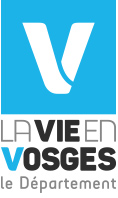 …N° d’article ou boîteANALYSE DES DOCUMENTSDates extrêmesN° d’article ou boîteANALYSE DES DOCUMENTSDates extrêmes